ZAKOPANE-TATRY 2024OZ/PTTK w Zawadzkiem w dniach 29.06-03.07.2024 r.organizuje górską wyprawę do Zakopanego i Tatrzańskiego Parku Narodowego z bazą w Hotelu „Gromada”, położonego w centrum miasta.Pokoje 2, 3, osobowe z pełnym węzłem sanitarnym.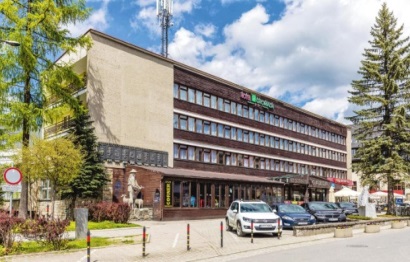 Koszty uczestnictwa (mogą ulec zmianie):    850,00 zł - członkowie PTTK  (po opłaceniu składki za 2024 r.)    900,00 zł - sympatycy PTTKW cenie: przejazd autokarem, 4. noclegi ze śniadaniem (bufet szwedzki), znaczek okolicznościowy, ubezpieczenie, przejazd autokarem do Chochołowskich  Term,  (3. godzinny pobyt na basenach, bilety płatne we własnym zakresie), zwiedzanie atrakcji Zakopanego z przewodnikiem (bilety do zwiedzanych obiektów dla chętnych we własnym zakresie).W programie przewidziane indywidualne wyprawy szlakami Tatrzańskiego Parku Narodowego. Wyjazd uczestników autokarem nastąpi z parkingu przed Urzędem Miejskim w Zawadzkiem o godz. 7:00   i Dworcem PKP w Zawadzkiem o godz. 7:15, dnia  29.06. (sobota ) - powrót dnia  03.07. (środa) ok. godz. 20:00.Zgłoszenia będą przyjmowane do 30 kwietnia 2024 r. w Biurze Oddziału PTTK w Zawadzkiem (Kinoteatr Biblioteki i Kultury w Zawadzkiem, ul. Dworcowa 3a – parter). Informacji udzielają: Zdzisław Andrzejewski – tel. 600155995                                oraz Renata Czech – tel. 664470043                                                                                             Przy zapisie pobierany będzie zadatek  w kwocie 250,00 zł.   (przeznaczony na koszty organizacji imprezy i wstępne opłaty umowne).Pobierany zadatek , to wpłata bezzwrotna – oznacza, że w przypadku rezygnacji uczestnika z wyjazdu i nie zapisanie w to miejsce innej osoby, ze względu na poniesione koszty, nie zostanie zwrócony.Pełną opłatę należy wpłacić do dnia 15 czerwca – bez pełnej wpłaty wcześniejsza rezerwacja będzie nieaktualna.Zarząd OZ/PTTK w Zawadzkiem 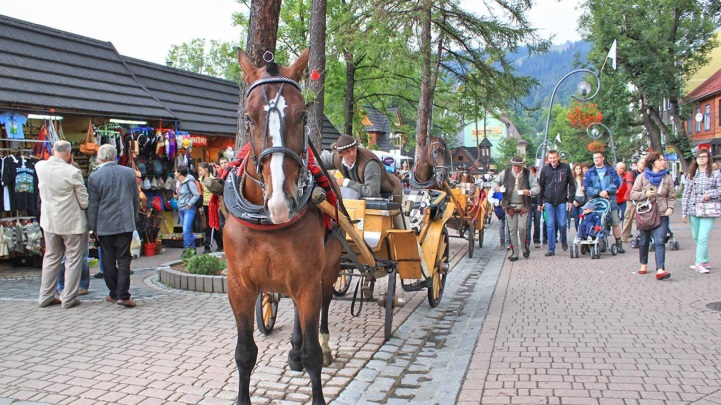 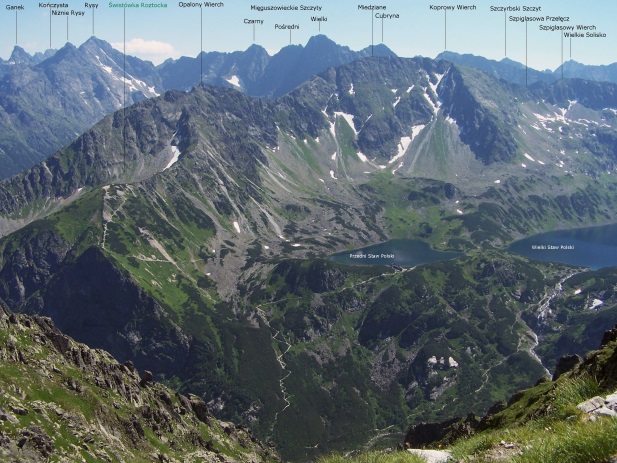 